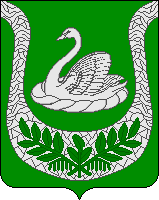 Совет депутатов                                     муниципального образования«Фалилеевское сельское поселение»муниципального образования«Кингисеппский муниципальный район»Ленинградской области(третий созыв)РЕШЕНИЕ18.05.2015 № 53          Заслушав и обсудив информацию Пегашева А.С., специалиста  администрации – О мерах противопожарной безопасности в населенных пунктах  МО «Фалилеевское сельское поселение Совет депутатов МО «Фалилеевское сельское поселение»РЕШИЛ:  1.	Принять информацию о мерах противопожарной безопасности в населенных пунктах  МО «Фалилеевское сельское поселение к сведению.Глава МО «Фалилеевское сельское поселение»                              И.Б. ЛыткинПриложение № 1к Решению Совета депутатов № 53 от 18.05.2015Информация о мерах противопожарной безопасности в населенных пунктах  МО «Фалилеевское сельское поселениеИздан нормативно правовой акт    Постановление  от 18.03.2015   №  19  «О мерах по предупреждению и тушению пожаров в  населенных пунктах, на объектах сельского хозяйства, предупреждению гибели от пожаров людей в весенне - летний период 2015 года».14 мая состоится  сходы с жителями  населенных пунктов  (д. Домашово, д. Горка, д. Кайболово), 21 мая состоится  сходы с жителями  населенных пунктов  (д. Ратчино, д. Лоузно, д. Систа) совместно с представителем ОГПС,  по вопросу: «О  мерах по предупреждению и ликвидации чрезвычайных ситуаций и обеспечению пожарной безопасности в весенне - летний период 2015 года».  С жителями населенных пунктов МО «Фалилеевское сельское поселение»  проведен противопожарный инструктаж.Администрацией МО «Фалилеевское сельское поселение», получены от ГКУ «Леноблпожспас» две лесопожарные воздуходувки-опрыскиватели «Ангара» и две противопожарные мотопомпы. Силами ДПК (добровольно пожарной команды) МО «Фалилеевское сельское поселение», производится тушение  сухой травы, на полях, примыкающих к  лесным массивам. С организацией ООО «Слайс» находящимися на территории МО «Фалилеевское сельское поселение» заключен договор на безвозмездное оказание услуг в пожароопасный период. Согласно договора, исполнитель берет на себя обязательства по предоставлению в пожароопасный период автомобиля – цистерну.О мерах противопожарной безопасности в населенных пунктах  МО «Фалилеевское сельское поселение